Сессия № 20                             Решение № 204                  21 апреля 2021 года Обращение главы администрации
 Звениговского муниципального района Геронтьева В.Е. с Инвестиционным посланием на 2021 годЗаслушав и обсудив информацию ежегодного послания главы администрации Звениговского муниципального района Геронтьева В.Е. на 2021 год, Собрание депутатовР Е Ш И Л О:1. Обращение главы администрации Звениговского муниципального района Геронтьева В.Е. с Инвестиционным посланием на 2021 год принять к сведению (прилагается).2. Настоящее решение вступает в силу со дня его подписанияГлава Звениговского муниципального района,Председатель Собрания депутатов                                             Н.В. ЛабутинаУважаемые инвесторы, предприниматели, партнеры и жители Звениговского района!Важнейшим стратегическим приоритетом деятельности Администрации Звениговского муниципального района является обеспечение устойчивого экономического роста и комфортных условий проживания для населения.Без привлечения инвестиций это сделать эффективно невозможно. С одной стороны, инвестиции позволяют создать рабочие места, с другой стороны – это дополнительные налоговые поступления, которые обеспечивают выполнение государством своих социальных обязательств по отношению к людям.Важным направлением инвестиционной политики является обеспечение открытости, доступности и полноты информации для инвесторов. На официальном сайте Звениговского муниципального района в разделе «Поддержка малого и среднего предпринимательства» создан подраздел «Инвестиционная деятельность». В разделе размещается актуальная информация об инвестиционной политике района, о формах поддержки инвесторов и предпринимателей, о свободных инвестиционных площадках, о земельных участках, о реализуемых и планируемых к реализации инвестиционных проектах. В МФЦ индивидуальным предпринимателям и юридическим лицам доступны различные виды услуг, в том числе  услуга «Получение информации о формах и условиях финансовой поддержки».В целях улучшение инвестиционного климата Администрацией Звениговского муниципального района подписано соглашение с Министерством промышленности, экономического развития и торговли Республики Марий Эл  по внедрению Стандарта развития конкуренции на территории Республики Марий Эл, в соответствии с которым в районе на период 2020-2022 годы утвержден план мероприятий («дорожная карта») по содействию развитию конкуренции. В районе создан инвестиционный совет  по улучшению инвестиционного климата и развитию предпринимательства с целью оказания поддержки действующим и потенциальным инвесторам.Ежегодно проводится оценка регулирующего воздействия проектов и экспертиза действующих нормативных правовых актов администрации Звениговского муниципального района, затрагивающих вопросы предпринимательской и инвестиционной деятельности. На официальном сайте муниципального образования «Звениговский муниципальный район» функционирует раздел «Инвестиционная деятельность», где представлена информация об инвестиционной политике района, формах поддержки инвесторов и предпринимателей, информация об инвестиционных проектах, реализуемых и планируемых к реализации на территории Звениговского муниципального района. Ежегодно обновляется «Инвестиционный паспорт» Звениговского муниципального района, позволяющий инвесторам получить разностороннюю информацию об инвестиционном потенциале района, который размещен официальном сайте района в сети Интернет.Утвержден перечень муниципального имущества Звениговского муниципального района, свободного от прав третьих лиц (за исключением права хозяйственного ведения, права оперативного управления, а также имущественных прав субъектов малого и среднего предпринимательства), в который внесены 6 объектов для предоставления в пользование на соответствующих условиях. В перечни городских и сельских поселений района внесены 9 объектов.В 2020 году:выполнен ремонт автомобильных дорог местного значения -  23,3 тыс. кв.м., кроме того, были отремонтированы автодороги республиканского и федерального значения, располагающиеся  на территории Звениговского района протяженностью 35,5 км, мосты через р. М. Кокшага, Илеть и Кожвожка, а также были проведены работы по освещению участков автодорог в границах п. Шелангер и п. Суслонгер;завершена реализация этапа 2019 года программы «Переселение граждан из аварийного жилищного фонда» на 2019-2025 годы. Переселено 247 граждан из 112 жилых помещений;выполнен капитальный ремонт в 4 жилых многоквартирных домах;введено в эксплуатацию 21,6 тыс. кв. метров жилья, из них 18,4 тыс. кв. метров индивидуальными застройщиками;обеспечено жилыми  помещениями 29 детей-сирот и детей, оставшихся без попечения родителей;в рамках реализации государственной программы «Формирование комфортной городской среды» реализовано благоустройство 15 дворовых и 4 общественных территорий в населенных пунктах района: ГП Звенигово, ГП Красногорский, Кокшамарском, Кужмарском, Красноярском, Шелангерском, Исменецком сельских поселений; завершены работы по ликвидации чрезвычайной ситуации по ремонту аварийных участков канализационного коллектора в городе Звенигово по улицам Пушкина, Школьная (на общую сумму  70,443 млн. рублей, в том числе в 2018 г. – 12,0 млн. рублей, в 2019 г. - 44,456 млн. рублей, в 2020 г.- 13,987 млн. рублей).В рамках индивидуальной программы социально-экономического развития Республики Марий Эл: -выполнены работы по объекту «Канализационная насосная станция, напорные и самотечные канализационные коллекторы в городе Звенигово (общая сумма контракта  34,3 млн. рублей. стоимость выполненных и оплаченных составляет  29,4 млн. рублей. Оставшиеся объемы работ будут завершены до 1 июля 2021 года);-приобретены 4 единицы специализированной техники общей стоимостью 7,2 млн. рублей.В рамках регионального проекта «Чистая вода» велась работа по разработке проектно-сметной документации по объектам «Строительство водозабора пос. Красногорский Звениговского района» и «Устройство двух водозаборных скважин на Сергушкинском водозаборе г. Звенигово Звениговского района».Реализовано три проекта с участием граждан по модернизации уличного освещения в деревнях Ялпай и Семеновка Кокшайского сельского поселения и в поселке Суслонгер  реализован проект «А у нас во дворе…» - благоустройство дворовых территорий с установкой детской площадки с игровыми элементами и спортивным инвентарем (общая стоимость субсидий из бюджета Республики Марий Эл составила в 2020 году 1194.9 тыс. рублей, в том числе в Кокшайское сельское поселение – 629.9 тыс. рублей, в городское поселение Суслонгер – 565.0 тыс.руб.).В проекте Министерства сельского хозяйства Российской Федерации «Благоустройство сельских территорий»  государственной программы  Российской Федерации «Комплексное развитие сельских территорий» по результатам конкурсного отбора приняло участие Кужмарское сельское поселение – с проектом «Организация уличного освещения в деревне Большие Вележи Звениговского района». Стоимость составила 638.3 тыс. рублей.В сфере образования:в рамках регионального проекта «Успех каждого ребенка» национального проекта «Образование» национального закуплено оборудование на сумму 200 тыс. руб. для создания новых мест дополнительного образования детей по направлению «Экология (школьные лесничества на базе объединений «Юные исследователи» и «Юный эколог»; в рамках реализации регионального проекта «Современная школа» национального проекта «Образование» начал свою работу центр образования гуманитарного и цифрового профилей «Точка роста». Центр  позволит школьникам изучать технологию, информатику и ОБЖ с помощью современного оборудования, а после уроков посещать занятия цифрового, естественно-научного, технического и гуманитарного профилей, учиться играть в шахматы, вести медиапроекты, работать с 3D-принтерами, квадрокоптерами, VR-шлемами, мощными вычислительными станциями. На ремонт были выделены средства муниципального бюджета и внебюджетных источников в размере 315 тыс. рублей и  приобретено оборудование на 1 млн. 300 тыс. рублей;в рамках реализации Послания Президента Российской Федерации по вопросу обеспечения горячим питанием школьников обучающихся в начальных классах приобретено оборудование для пищеблоков общеобразовательных организаций района на сумму 2249 тыс. руб.;в рамках реализации мероприятий регионального проекта «Информационная инфраструктура» национального проекта «Цифровая экономика Российской Федерации» две общеобразовательные школы района обеспечены высокоскоростным доступом  к информационным системам и сети «Интернет». В 2021г. планируется подключить дополнительно 5 образовательных организаций района;выполнен капитальный ремонт здания Кужмарской средней общеобразовательной школы;в рамках регионального проекта «Цифровая образовательная среда» Звениговский лицей, Кужмарская СОШ, Мочалищенская СОШ получили современное компьютерное оборудование.В сфере здравоохранения:проведен ремонт помещения в главном корпусе под диагностическое отделение площадью 290 кв. м.; замена 2-х больничных лифтов; отремонтировано помещение в инфекционном отделении под лабораторию, кабинет в клинико- диагностической лаборатории под биохимию, палаты в терапевтическом  и  хирургическом отделениях, ремонт трубопроводов и сантехнического оборудования, ремонт кровли в Кужмарской врачебной амбулатории израсходовано 14 ,1 млн. рублей; в рамках национального проекта «Зравоохранение» в декабре 2020 г. после ремонта и реконструкции открылось новое детское поликлиническое отделение, где предусмотрено отдельный вход для больных и здоровых детей, кабинет неотложной медицинской помощи, крытая колясочная, пандус, увеличена площадь картотеки и кабинетов приёма пациентов, выделена регистратура. Регистратура оснащена электронным табло с расписанием врачей специалистов, выполнена система навигации и видеонаблюдения;приобретено медицинское оборудование на сумму 39,4 млн. рублей, в том числе гематологический автоматический анализатор, авторефрактокератометр, лампа щелевая, система определения ионного и газового состояния крови автоматического типа, видеобронхоскоп, электрокардиограф, монитор пациента – 5 шт., дефибриллятор автоматический, кровати функциональные – 5 шт., аппарат  искусственной вентиляции лёгких – 9 шт, аппарат рентгеновский палатный передвижной;по программе  «Модернизация первичного звена в РМЭ» для Кокшайской врачебной амбулатории получен автомобиль Лада – Нива. По данной программе  все сельские врачебные амбулатории получат  автомобили Лада – Ларгус.В сфере развития туризма:для жителей и гостей района разработаны и действуют следующие туристические маршруты: маршрут «Есть на Волге городок», этнографический маршрут «Тропа надежды», «Первый город в марийском крае – село Кокшайск», сельская туристическая тропа «По следам Емельяна Пугачева»;установлены знаки туристической навигации в г.Звенигово;в преддверии Международного дня туризма, в Звенигово состоялся пятый слёт туристско-информационных центров Республики Марий Эл;открыт туристско-информационный центр Звениговского района;выпушена серия открыток «Звенигово город на Волге».В текущем году будет продолжена работа по благоустройству городских и сельских территорий, по переселению граждан из аварийного жилищного фонда, по приобретению жилья для детей-сирот.Основными задачами в сфере коммунальной инфраструктуры на 2021 год станет: – начало выполнения строительно-монтажных работ по реконструкции очистных сооружений стоимостью 410 млн. рублей; -разработка проектно-сметной документации по реконструкции канализационных коллектора в г. Звенигово по улицам Гагарина, ул. Советская, ул. Ленина;-разработка ПСД на реконструкцию сбросного коллектора очищенных сточных вод с очистных сооружений в  р. Волга;-разработка проекта и получения положительного заключения органа государственной экспертизы проектной документации по строительству канализационных  коллекторов с КНС в п. Красногорский по ул. Рабочая и ул. Советская;- разработка ПСД на реконструкцию водозабора и установление станции обезжелезивания в п.Мочалище;- получения положительного заключения органа государственной экспертизы проектной документации на объекты: «Реконструкция здания Дом культуры «КАФ»,«Строительство водозабора пос. Красногорский Звениговского района»,«Устройство двух водозаборных скважин на Сергушкинском водозаборе г.Звенигово Звениговского района».В перспективных планах - начало реализации проекта «Берегоукрепление г.Звенигово»: проведение торгов в 2021 году, строительство – 2022-2023 годы. Общая стоимость строительно-монтажных работ составляет более 345 млн. рублей. В заключение послания я хочу поблагодарить представителей бизнеса, наших инвесторов и партнеров за совместную работу в 2020 году, за новые рабочие места, за произведенную продукцию, за инициативы, и выразить надежду на дальнейшее плодотворное сотрудничество.Уверен, что совместными усилиями мы сможем добиться ощутимых результатов и обеспечить динамичное развитие района.Спасибо за внимание!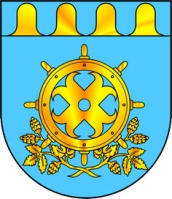 ЗВЕНИГОВО МУНИЦИПАЛ РАЙОНЫН  ДЕПУТАТ – ВЛАКЫН ПОГЫНЫН  ШЫМШЕ СОЗЫВШЕСОБРАНИЕ ДЕПУТАТОВ ЗВЕНИГОВСКОГО МУНИЦИПАЛЬНОГО РАЙОНАСЕДЬМОГО СОЗЫВА